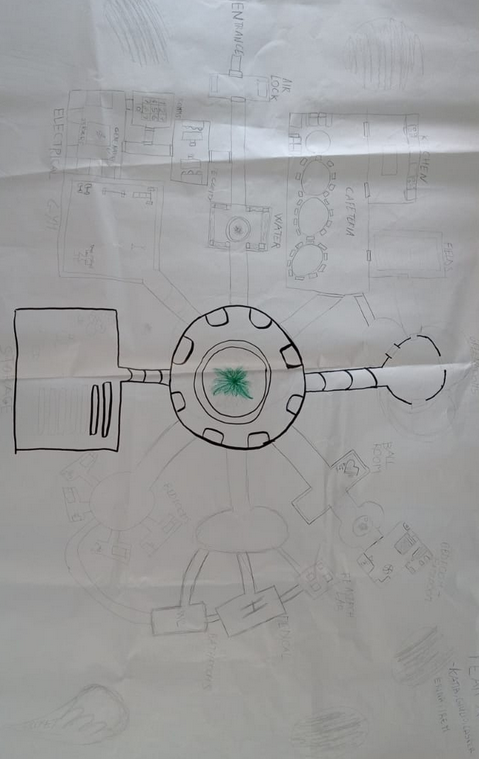 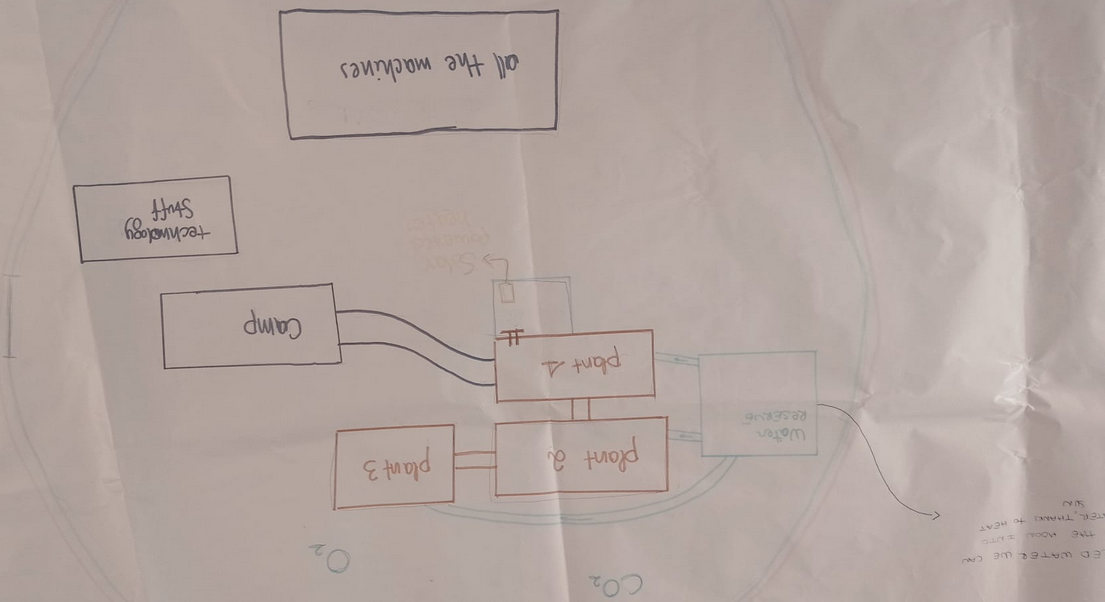 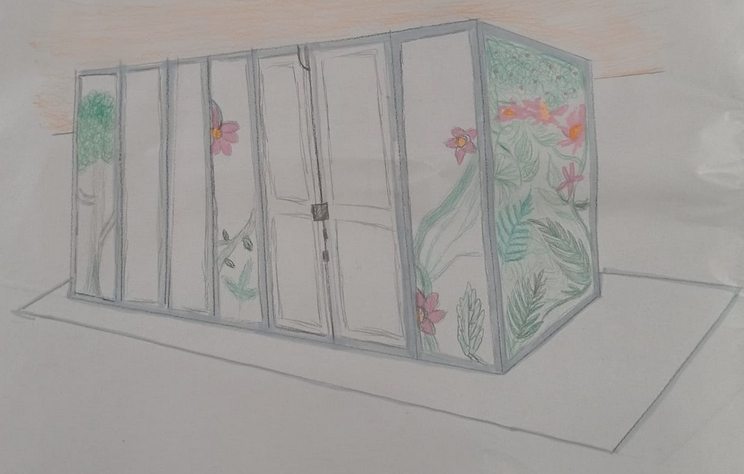 Mini MOOCFly me to the MoonEXTENDMoon camp challengeExample of Moon camp design